Export Promotion Bureau, Bangladesh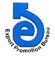   National Export Performance of Goods for July-June 2021-22 And Service Sector for July-June 2021-22            (Value in  Mn. US$) Data Source: NBR & Bangladesh BankProductsExport Performance forFY   2020-21Export Target forFY 2021-22Export Performance 2021-22(July-June.)% Change of export PerformanceOver S. TargetExport Performance the Same Time of the Previous Year% Change of export performance Over the Same Time of the Previous Year1234567Export Performance of Goods38758.3143500.0052082.6619.7338758.3134.38Export Performance of Service Sector, Merchanting & Goods Procured in ports 6608.887500.008888.6018.516608.8834.49National Export Performance of Goods and Service Sector45367.1951000.0060971.2619.5545367.1934.40